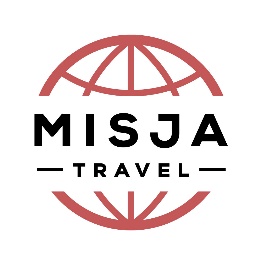 UMOWA-ZGŁOSZENIEwypełnić czytelnie, drukowanymi literami. Zapisane na umowie osoby będą zakwaterowane razem w pokoju.OŚWIADCZENIE KLIENTA:Klient zawierając Umowę, w imieniu własnym oraz zgłaszanych przez siebie uczestników imprezy, oświadcza i potwierdza że:zapoznał się i akceptuje Ogólne Warunki Uczestnictwa w imprezach turystycznych Organizatora, które stanowią integralną część Umowy pomiędzy Organizatorem i Klientem; został poinformowany o obowiązujących przepisach paszportowych, wizowych i sanitarnych, w szczególności o terminach oczekiwania na wydanie paszportu i wizy oraz o wymaganiach zdrowotnych dotyczących udziału w imprezie turystycznej, której Umowa dotyczy; otrzymał od Organizatora informację o szczególnych zagrożeniach dla życia i zdrowia na odwiedzanych w trakcie trwania imprezy turystycznej obszarach oraz o możliwości zawarcia umowy ubezpieczenia z tym związanej;stan zdrowia Klienta oraz stan zdrowia wszystkich reprezentowanych przez Klienta uczestników pozwala na udział w imprezie turystycznej, której umowa dotyczy. został poinformowany i zapoznał się z zakresem ubezpieczenia Signal Iduna Bezpieczne Podróże (ubezpieczenie następstw nieszczęśliwych wypadków i kosztów leczenia), którym objęci są uczestnicy imprezy której Umowa dotyczy, jak również został poinformowany o możliwości zawarcia dodatkowych umów ubezpieczenia (rozszerzenia zakresu ubezpieczenia), w tym o możliwości zawarcia umowy ubezpieczenia od kosztów rezygnacji z udziału w imprezie turystycznej;niżej podpisany/na deklaruję za siebie i za innych uczestników imprezy, w imieniu których dokonuje płatności za imprezę turystyczną, że przed zawarciem umowy-zgłoszenia udziału w imprezie turystycznej otrzymał następujące OWU: Ogólne Warunki Ubezpieczenia SIGNAL IDUNA BEZPIECZNE PODRÓŻE, zatwierdzone uchwałą Nr 71/Z/2015 Zarządu SIGNAL IDUNA Polska TU S.A. z dnia 15.12.2015 r. oraz Ogólne Warunki Ubezpieczenia KOSZTÓW IMPREZY TURYSTYCZNEJ zatwierdzone uchwałą Nr 17/Z/2013 Zarządu SIGNAL IDUNA Polska TU S.A z dnia 27.03.2013 roku zmienione aneksem nr 1 z dnia 17.06.2015 r. oraz aneksem nr 2 z dnia 15.12.2015 r., stanowiące załącznik do niniejszej umowy.Ubezpieczony wyraża zgodę na udostępnienie SIGNAL IDUNA przez podmioty udzielające świadczeń zdrowotnych dokumentacji medycznej oraz przez NFZ nazw i adresów świadczeniodawców (a także zwalnia lekarzy w kraju i za granicą z tajemnicy lekarskiej) w celu ustalenia prawa do świadczenia z zawartej umowy ubezpieczenia i wysokości tego świadczenia.  Zgoda jest ważna pod warunkiem zaistnienia zdarzenia ubezpieczeniowego. Ubezpieczyciel przetwarza dane osobowe zgodnie z ustawą z dnia 29 sierpnia 1997 o ochronie danych osobowych w celu realizacji umowy ubezpieczenia. Każda osoba ma prawo dostępu do  swoich danych oraz ich poprawianiaPonadto Klient oświadcza, w imieniu własnym oraz zgłaszanych przez siebie uczestników imprezy, że (prosimy o zaznaczenie krzyżykiem, pierwsze pole obowiązkowe):wyraża zgodę na przetwarzanie przez Organizatora danych osobowych Klienta i danych reprezentowanych przez niego uczestników, przekazanych w niniejszej Umowie, zgodnie z ustawą z dnia 29 sierpnia 1997r. o ochronie danych osobowych (tekst jednolity – Dz. U. tj. Dz. U. z 2014 r. poz. 1182 z późn. zm.), w celach związanych z realizacją Umowy oraz w celu prowadzenia przez Organizatora działań marketingowych własnych produktów i usług. Klient wyraża zgodę na przekazanie przez Organizatora danych osobowych Klienta i danych reprezentowanych przez niego uczestników, w zakresie koniecznym dla realizacji postanowień niniejszej Umowy, podmiotom współpracującym z Organizatorem przy realizacji Umowy w zakresie, w jakim wynika to z ich udziału w jej realizacji. Klient oświadcza, iż został poinformowany o osobie i danych kontaktowych administratora danych osobowych, celach zbierania tych danych, prawie dostępu do treści danych osobowych dotyczących Klienta i danych reprezentowanych przez niego uczestników oraz możliwości ich poprawiania, jak również o fakcie, iż przekazanie Organizatorowi przez Klienta ww. danych osobowych jest dobrowolne. wyraża zgodę na przesyłanie informacji handlowych drogą elektroniczną przez MISJA TRAVEL Jan Olczykowski z siedzibą pod adresem: ul. Strzelecka 34/10, 61-846 Poznań, wpisanego do rejestru organizatorów turystyki prowadzonego przez Marszałka Województwa Wielkopolskiego pod numerem 648, posiadającego NIP 9111856571 oraz REGON 021409164, zgodnie z ustawą z dn. 18 lipca 2002 roku o świadczeniu usług drogą elektroniczną (Dz. U. z 2002 r. Nr 144, poz. 1204 z późn. zm.) w imieniu własnym oraz reprezentowanych przez siebie uczestników.…………………………………………………………						…………………………………………………………Data i czytelny podpis przedstawiciela Organizatora 				Data i czytelny podpis KlientaUBEZPIECZENIE BEZPIECZNA PODRÓŻ SIGNAL IDUNANAZWA IMPREZY: PIELGRZYMKA DO MEDJUGORIA I CHORWACJIDATA: 16-23.06.2018Szanowni Państwo,Przed wyjazdem w każdą podróż warto przemyśleć kwestię ubezpieczenia podróży. Jako uczestnicy wyjazdu są Państwo objęci ubezpieczeniem Signal Iduna w wariancie STANDARD EUROPA. Proponujemy rozważyć wyższe warianty ubezpieczenia. Rozszerzenia ochrony ubezpieczeniowej, ryzyka i sumy ubezpieczenia szczegółowo przedstawiliśmy w tabeli zawierającej dodatkowe warianty ubezpieczenia. W przypadku zainteresowania uprzejmie prosimy o zaznaczenie wariantu w tabeli.Niniejszy formularz należy wypełnić, podpisać i przesłać wraz z umową - zgłoszenia. W przypadku wybrania dodatkowego wariantu ubezpieczenia, dodatkowy koszt należy uiścić na konto bankowe Biura Podróży Misja Travel wraz z wpłatą zaliczki.  Ubezpieczenie Kosztów Imprezy Turystycznej koniecznie musi zostać zgłoszone w dniu podpisania umowy - zgłoszenia.KL- KOSZTY LECZENIANNW – NASTĘPSTWA NIESZCZĘŚLIWYCH WYPADKÓWBP- BAGAŻ PODRÓŻNYCP – CHOROBY PRZEWLEKŁE 1) „Niżej podpisany/na deklaruję za siebie i za innych uczestników imprezy, w imieniu których dokonuję płatności za imprezę turystyczną, że przed zawarciem umowy uczestnictwa/ umowy zgłoszenia udziału w imprezie turystycznej otrzymałem/am następujące OWU: Ogólne Warunki Ubezpieczenia SIGNAL IDUNAL BEZPIECZNE PODRÓŻE, zatwierdzone uchwałą Nr 71/Z/2015 Zarządu SIGNAL IDUNA Polska TU S.A. z dnia 15.12.2015 r. oraz Ogólne Warunki Ubezpieczenia KOSZTÓW IMPREZY TURYSTYCZNEJ zatwierdzone uchwałą Nr 17/Z/2013 Zarządu SIGNAL IDUNA Polska TU S.A z dnia 27.03.2013 roku zmienione aneksem nr 1 z dnia 17.06.2015 r. oraz aneksem nr 2 z dnia 15.12.2015 r., stanowiące załącznik do niniejszej umowy.2) Ubezpieczony wyraża zgodę na udostępnienie SIGNAL IDUNA przez podmioty udzielające świadczeń zdrowotnych dokumentacji medycznej oraz przez NFZ nazw i adresów świadczeniodawców (a także zwalnia lekarzy w kraju i za granicą z tajemnicy lekarskiej) w celu ustalenia prawa do świadczenia z zawartej umowy ubezpieczenia i wysokości tego świadczenia.  Zgoda jest ważna pod warunkiem zaistnienia zdarzenia ubezpieczeniowego. Ubezpieczyciel przetwarza dane osobowe zgodnie z ustawą z dnia 29 sierpnia 1997 o ochronie danych osobowych w celu realizacji umowy ubezpieczenia. Każda osoba ma prawo dostępu do  swoich danych oraz ich poprawiania”.………………………………………                                                                                        ……………………………………………………………….Data i czytelny podpis przedstawiciela Organizatora                                                 Data i czytelny podpis Klienta                                                                      NAZWA  I  TERMIN IMPREZYPielgrzymka do Medjugoria i Chorwacji 16-23.06.2018Pielgrzymka do Medjugoria i Chorwacji 16-23.06.2018Pielgrzymka do Medjugoria i Chorwacji 16-23.06.2018Pielgrzymka do Medjugoria i Chorwacji 16-23.06.2018Pielgrzymka do Medjugoria i Chorwacji 16-23.06.2018Pielgrzymka do Medjugoria i Chorwacji 16-23.06.2018Pielgrzymka do Medjugoria i Chorwacji 16-23.06.2018Pielgrzymka do Medjugoria i Chorwacji 16-23.06.2018Pielgrzymka do Medjugoria i Chorwacji 16-23.06.2018Pielgrzymka do Medjugoria i Chorwacji 16-23.06.2018NAZWA  I  TERMIN IMPREZYPielgrzymka do Medjugoria i Chorwacji 16-23.06.2018Pielgrzymka do Medjugoria i Chorwacji 16-23.06.2018Pielgrzymka do Medjugoria i Chorwacji 16-23.06.2018Pielgrzymka do Medjugoria i Chorwacji 16-23.06.2018Pielgrzymka do Medjugoria i Chorwacji 16-23.06.2018Pielgrzymka do Medjugoria i Chorwacji 16-23.06.2018Pielgrzymka do Medjugoria i Chorwacji 16-23.06.2018Pielgrzymka do Medjugoria i Chorwacji 16-23.06.2018Pielgrzymka do Medjugoria i Chorwacji 16-23.06.2018Pielgrzymka do Medjugoria i Chorwacji 16-23.06.2018CENA IMPREZY2 690zł/os + 10 zł Turystyczny Fundusz Gwarancyjny2 690zł/os + 10 zł Turystyczny Fundusz Gwarancyjny2 690zł/os + 10 zł Turystyczny Fundusz Gwarancyjny2 690zł/os + 10 zł Turystyczny Fundusz Gwarancyjny2 690zł/os + 10 zł Turystyczny Fundusz Gwarancyjny2 690zł/os + 10 zł Turystyczny Fundusz Gwarancyjny2 690zł/os + 10 zł Turystyczny Fundusz Gwarancyjny2 690zł/os + 10 zł Turystyczny Fundusz Gwarancyjny2 690zł/os + 10 zł Turystyczny Fundusz Gwarancyjny2 690zł/os + 10 zł Turystyczny Fundusz GwarancyjnyPŁATNOŚĆZaliczka+ ew. dodatkowe ubezpieczenie, bagaż itp.1 000 zł1 000 złW dniuzgłoszeniaDopłataDopłata1 700 złDo dnia16.05.2018DODATKOWE INFORMACJELotnisko:Lotnisko:Lotnisko:KATOWICEKATOWICEKATOWICEKATOWICEDodatkowy koszt zbierany na miejscuDodatkowy koszt zbierany na miejscu90 euroRODZAJ POKOJUZaznacz „X” przy wybranym pokoju1 osobowy+ 690 ZŁ1 osobowy+ 690 ZŁ2 osobowy2 osobowy2 osobowy3 osobowy3 osobowyDANE KLIENTAUCZESTNIK 1UCZESTNIK 1UCZESTNIK 1UCZESTNIK 2UCZESTNIK 2UCZESTNIK 2UCZESTNIK 2UCZESTNIK 3UCZESTNIK 3UCZESTNIK 3IMIĘ I NAZWISKO
(zgodnie z dokumentem)DATA URODZENIAADRES ZAMIESZKANIA Z KODEM POCZTOWYM
NUMER I SERIA DOWODU OS. LUB PASZPORTUDATA WAŻNOŚCI DOWODU OS. LUB PASZPORTUNUMER TELEFONUE-MAILBAGAŻ REJESTROWY do 15kg+ 390 zł/1szt. (zaznacz „X”)UWAGI DODATKOWEUBEZPIECZENIE SIGNAL IDUNA STANDARD EUROPAUBEZPIECZENIE SIGNAL IDUNA STANDARD EUROPASTANDARD EUROPAKL 10 000 EUR, NNW 15 000 PLNW CENIE WYCIECZKI DLA KAŻDEGO UCZESTNIKAIMIĘ I NAZWISKO UCZESTNIKA (DODATKOWY WARIANT UBEZPIECZENIA)DATA URODZENIA1.2.3.DODATKOWE WARIANTY UBEZPIECZENIA SIGNAL IDUNADODATKOWY KOSZTna 1 uczestnikaWYBIERZ WARIANT(zaznacz X)GOLD EUROPAKL 20 000 EUR, NNW 15 000 PLN, BP 1 000 PLN30 złPLATINIUM EUROPAKL 50 000 EUR, NNW 15 000 PLN, BP 1 000 PLN55 złSTANDARD EUROPA + Choroby PrzewlekłeKL 10 000 EUR, NNW 15 000 PLN65 złGOLD EUROPA+ Choroby PrzewlekłeKL 20 000 EUR, NNW 15 000 PLN, BP 1 000 PLN110 złPLATINIUM EUROPA + Choroby  PrzewlekłeKL 50 000 EUR, NNW 15 000 PLN, BP 1 000 PLN190 złIMIĘ I NAZWISKO UCZESTNIKA( UBEZPIECZENIE KOSZTÓW IMPREZY TURYSTYCZNEJ)DATA URODZENIA1.2.3.UBEZPIECZENIE KOSZTÓW IMPREZY TURYSTYCZNEJ SIGNAL IDUNAUBEZPIECZENIE KOSZTÓW IMPREZY TURYSTYCZNEJ SIGNAL IDUNAUBEZPIECZENIE KOSZTÓW IMPREZY TURYSTYCZNEJ SIGNAL IDUNAWARIANTDODATKOWY KOSZT na 1 uczestnikaWYBIERZ WARIANTSUPER, wersja 100%110 złSUPER, wersja 100% + Choroby Przewlekłe 270 zł